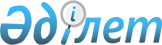 О внесении изменений в решение Железинского районного маслихата от 30 июня 2016 года № 22/6 "Об утверждении Правил оказания социальной помощи, установления размеров и определения перечня отдельных категорий нуждающихся граждан Железинского района"
					
			Утративший силу
			
			
		
					Решение маслихата Железинского района Павлодарской области от 26 октября 2017 года № 150/6. Зарегистрировано Департаментом юстиции Павлодарской области 10 ноября 2017 года № 5675. Утратило силу решением Железинского районного маслихата Павлодарской области от 30 сентября 2020 года № 486/6 (вводится в действие по истечении десяти календарных дней после дня его первого официального опубликования)
      Сноска. Утратило силу решением Железинского районного маслихата Павлодарской области от 30.09.2020 № 486/6 (вводится в действие по истечении десяти календарных дней после дня его первого официального опубликования).
      В соответствии с пунктом 2-3 статьи 6 Закона Республики Казахстан от 23 января 2001 года "О местном государственном управлении и самоуправлении в Республике Казахстан", Постановлением Правительства Республики Казахстан от 21 мая 2013 года № 504 "Об утверждении Типовых правил оказания социальной помощи, установления размеров и определения перечня отдельных категорий нуждающихся граждан", в целях оказания социальной помощи отдельным категориям нуждающихся граждан, Железинский районный маслихат РЕШИЛ:
      1. Внести в решение Железинского районного маслихата от 30 июня 2016 года № 22/6 "Об утверждении Правил оказания социальной помощи, установления размеров и определения перечня отдельных категорий нуждающихся граждан Железинского района" (зарегистрированное в Реестре государственной регистрации нормативных правовых актов за № 5176, опубликованное от 30 июля 2016 года в районных газетах "Туған өлке", "Родные просторы") следующие изменения:
      в Правилах оказания социальной помощи, установления размеров и определения перечня отдельных категорий нуждающихся граждан в Железинском районе, утвержденных указанным решением:
      подпункты 12), 13), 14), 15) пункта 2, подпункт 12) пункта 9, абзацы четвертый, пятый подпункта 2) пункта 11, пункт 27 и раздел 4 исключить;
      в подпункте 4) пункта 10:
      абзац пятый изложить в следующей редакции:
      "для категории, указанной в подпункте 7-4) пункта 9 настоящих Правил для оплаты содержания детей в детском саду на каждого ребенка в размере 3 месячных расчетных показателей на основании заявления в уполномоченный орган с приложением документов, указанных в подпунктах 1), 2) пункта 15 настоящих Правил, свидетельства о рождении детей, справки медико-социальной экспертизы, справки с детского сада с предоставлением табеля посещаемости.".
      2. Контроль за исполнением данного решения возложить на постоянную комиссию социально-экономического развития и бюджета районного маслихата.
      3. Настоящее решение вводится в действие по истечении десяти календарных дней после дня его первого официального опубликования.
					© 2012. РГП на ПХВ «Институт законодательства и правовой информации Республики Казахстан» Министерства юстиции Республики Казахстан
				
      Председатель сессии районного маслихата,

      Секретарь районного маслихата

П. Лампартер
